FERC rendition of the electronically filed tariff records in Docket No. Filing Data: CID: C000038 Filing Title: Amended and Restated SGIA No. 1829 between NYISO and RG&E Company Filing Identifier: 983 Type of Filing Code:  10 Associated Filing Identifier: na 
Tariff Title: NYISO Agreements 
Tariff ID: 58 Payment Confirmation: N 
Suspension Motion: Tariff Record Data: Record Content Description: Agreement No. 1829 Tariff Record Title: SA 1829 NYISO RG&E 
Record Version Number: 1.0.0 Option Code: A Tariff Record ID: 85 Tariff Record Collation Value:	5059000Tariff Record Parent Identifier: 2Proposed Date: 20150219Priority Order:	600Record Change Type:  Change 
Record Content Type:  2 
Associated Filing Identifier:  na SERVICE AGREEMENT NO. 1829 SERVICE AGREEMENT NO. 1829 AMENDED AND RESTATED STANDARD SMALL GENERATOR INTERCONNECTION AGREEMENT 
	BETWEEN THE NEW YORK INDEPENDENT SYSTEM OPERATOR, INC., 
	AND ROCHESTER GAS AND ELECTRIC CORPORATION 
	Dated as of February 19, 2015 (for the Brown’s Race Facility) SERVICE AGREEMENT NO. 1829 TABLE OF CONTENTS Article 1	Scope and Limitations of Agreement	21.1	Applicability		21.2	Purpose		21.3	Scope of Interconnection Service		21.4	Limitations		21.5	Responsibilities of the Parties		21.6	Parallel Operation Obligations		31.7	Metering		31.8	Reactive Power		41.9	Capitalized Terms		4Article 2	Inspection, Testing, Authorization, and Right of Access	52.1	Equipment Testing and Inspection		52.2	Authorization Required Prior to Parallel Operation		52.3	Right of Access		5Article 3	Effective Date, Term, Termination, and Disconnection	73.1	Effective Date		73.2	Term of Agreement		73.3	Termination		73.4	Temporary Disconnection		7Article 4	Cost Responsibility for Interconnection Facilities and DistributionUpgrades	104.1	Interconnection Facilities		104.2	Distribution Upgrades		10Article 5	Cost Responsibility for System Upgrade Facilities and SystemDeliverability Upgrades	115.1	Applicability		115.2	System Upgrades		115.3	Special Provisions for Affected Systems		11Article 6	Billing, Payment, Milestones, and Financial Security	126.1	Billing and Payment Procedures and Final Accounting		126.2	Milestones		126.3	Financial Security Arrangements		12Article 7	Assignment, Liability, Indemnity, Force Majeure, ConsequentialDamages, and Default	137.1	Assignment		137.2	Limitation of Liability		137.3	Indemnity		137.4	Consequential Damages		147.5	Force Majeure		14i SERVICE AGREEMENT NO. 1829 7.6	Breach and Default		15Article 8	Insurance	16Article 9	Confidentiality	17Article 10	Disputes	19Article 11	Taxes	20Article 12	Miscellaneous	2112.1	Governing Law, Regulatory Authority, and Rules		2112.2	Amendment		2112.3	No Third-Party Beneficiaries		2112.4	Waiver		2112.5	Entire Agreement		2112.6	Multiple Counterparts		2212.7	No Partnership		2212.8	Severability		2212.9	Security Arrangements		2212.10	Environmental Releases		2212.11	Subcontractors		2212.12	Reservation of Rights		23Article 13	Notices	2413.1	General		2413.2	Billing and Payment		2513.3	Alternative Forms of Notice		2513.4	Designated Operating Representative		2513.5	Changes to the Notice Information		26Article 14	Signatures	27Attachment 1 Glossary of Terms Attachment 2  Detailed Scope of Work, Including Description and Costs of the Small Generating Facility, Interconnection Facilities, and Metering Equipment Attachment 3  One-line Diagram Depicting the Small Generating Facility, Interconnection Facilities, Metering Equipment, and Upgrades Attachment 4  Milestones Attachment 5  Additional Operating Requirements for the New York State Transmission System, the Distribution System and Affected Systems Needed to Support the Interconnection 
Customer’s Needs Attachment 6  Connecting Transmission Owner’s Description of its Upgrades and Best Estimate of Upgrade Costs Attachment 7  Insurance Coverage ii SERVICE AGREEMENT NO. 1829 AMENDED AND RESTATED STANDARD SMALL GENERATOR 
	INTERCONNECTION AGREEMENT This Amended and Restated Standard Small Generator Interconnection Agreement (“Agreement”) is made and entered into this 19th day of February, 2015, by and between the New York Independent System Operator, Inc., a not-for-profit corporation organized and 
existing under the laws of the State of New York (“NYISO”) and Rochester Gas and Electric Corporation, a corporation organized and existing under the laws of the State of New York 
(“RG&E”), each hereinafter sometimes referred to individually as “Party” or referred to 
collectively as the “Parties.” NYISO Information New York Independent System Operator, Inc. Attention:  Vice President, System and Resource Planning Address:  10 Krey Boulevard City:  Rensselaer	State:  NY	Zip:  12144Phone:  (518) 356-6000 
Fax:  (518) 356-6118 RG&E Information Rochester Gas and Electric Corporation Attention:  Manager Programs/Projects, Electric Transmission Services Address:  18 Link Drive City:  Binghamton	State: NY	Zip: 13902-5224Phone:  (607) 762-7606 Interconnection Customer Application No:   N/A In consideration of the mutual covenants set forth herein, the Parties agree as follows: 1 SERVICE AGREEMENT NO. 1829 Article 1	Scope and Limitations of Agreement1.1	ApplicabilityThis Small Generator Interconnection Agreement (“SGIA”) shall be used for all Interconnection Requests submitted under the Small Generator Interconnection Procedures (SGIP) except for those submitted under the 10 kW Inverter Process contained in SGIP 
Attachment 5. 1.2	PurposeThis Agreement governs the terms and conditions under which RG&E’s Small Generating Facility will interconnect with, and operate in parallel with, the New York State Transmission System or the Distribution System. 1.3	Scope of Interconnection Service1.3.1   NYISO will provide Energy Resource Interconnection Service and Capacity Resource Interconnection Service to RG&E at the Point of Interconnection, with Capacity Resource Interconnection Service subject to the provisions set forth in Attachment 5. 1.3.2   This Agreement does not constitute an agreement to purchase or deliver power. The purchase or delivery of power and other services that RG&E may require will 
be covered under separate agreements, if any, or applicable provisions of 
NYISO’s tariffs.  RG&E will be responsible for separately making all necessary 
arrangements (including scheduling) for delivery of electricity in accordance with 
the applicable provisions of the NYISO OATT.  The execution of this Agreement 
does not constitute a request for, nor agreement to, provide energy, any Ancillary 
Services or Installed Capacity under the NYISO Services Tariff.  If RG&E wishes 
to supply or purchase energy, Installed Capacity or Ancillary Services, then 
RG&E will make application to do so in accordance with the NYISO Services 
Tariff. 1.4	LimitationsNothing in this Agreement is intended to affect any other agreement by and between the NYISO and RG&E, except as otherwise expressly provided herein. 1.5	Responsibilities of the Parties1.5.1   The Parties shall perform all obligations of this Agreement in accordance with all 
	Applicable Laws and Regulations, Operating Requirements, and Good Utility 
	Practice. 1.5.2   RG&E shall construct, interconnect, operate and maintain the Small Generating 
	Facility and construct, operate, and maintain the Interconnection Facilities in 2 SERVICE AGREEMENT NO. 1829 accordance with the applicable manufacturer’s recommended maintenance schedule, and in accordance with this Agreement, and with Good Utility Practice. 1.5.3 	RG&E shall construct, operate, and maintain the Upgrades covered by this Agreement in accordance with this Agreement, and with Good Utility Practice. 1.5.4 	RG&E agrees to construct its facilities or systems in accordance with applicable specifications that meet or exceed those provided by the National Electrical Safety Code, the American National Standards Institute, IEEE, Underwriter’s Laboratory, and Operating Requirements in effect at the time of construction and other applicable national and state codes and standards. RG&E agrees to design, install, maintain, and operate its Small Generating Facility so as to reasonably minimize the likelihood of a disturbance adversely affecting or impairing the system or equipment of any Affected Systems. 1.5.5 	RG&E shall operate, maintain, repair, and inspect, and shall be fully responsible for the safe installation, maintenance, repair and condition of the facilities that it now or subsequently may own unless otherwise specified in the Attachments to 
this Agreement.  RG&E shall provide Interconnection Facilities that adequately 
protect the electric system, its personnel, and other persons from damage and 
injury.  The allocation of responsibility for the design, installation, operation, 
maintenance and ownership of Interconnection Facilities shall be delineated in the Attachments to this Agreement. 1.5.6 	The NYISO shall coordinate with all Affected Systems to support the interconnection.  RG&E shall cooperate with the NYISO in these efforts. 1.6	Parallel Operation ObligationsOnce the Small Generating Facility has been authorized to commence parallel operation, 
RG&E shall abide by all rules and procedures pertaining to the parallel operation of the Small 
Generating Facility in the applicable control area, including, but not limited to: (1) the rules and 
procedures concerning the operation of generation set forth in the NYISO tariffs or ISO 
Procedures or RG&E’s tariff; (2) any requirements consistent with Good Utility Practice or that 
are necessary to ensure the safe and reliable operation of the Transmission System or 
Distribution System; and (3) the Operating Requirements set forth in Attachment 5 of this 
Agreement. 1.7	MeteringRG&E shall be responsible for the purchase, installation, operation, maintenance, testing, repair, and replacement of metering and data acquisition equipment specified in Attachments 2 and 3 of this Agreement.  RG&E’s metering (and data acquisition, as required) equipment shall conform to applicable industry rules and Operating Requirements. 3 SERVICE AGREEMENT NO. 1829 1.8	Reactive Power1.8.1   RG&E shall design its Small Generating Facility to maintain a composite power 
	delivery at continuous rated power output at the Point of Interconnection at a 
	power factor within the range 4.11 MVARS leading and lagging until NYISO has 
	established different requirements that apply to all similarly situated generators in 
	the New York Control Area on a comparable basis. 1.8.2   The NYISO is required to pay for reactive power, or voltage support service, that 
	RG&E provides from the Small Generating Facility in accordance with Rate 
	Schedule 2 of the NYISO Services Tariff. 1.9	Capitalized TermsCapitalized terms used herein shall have the meanings specified in the Glossary of Terms in Attachment 1 or the body of this Agreement.  Capitalized terms used herein that are not so 
defined shall have the meanings specified in Section 32.5 or Attachment S or Attachment X of 
the NYISO OATT. 4 SERVICE AGREEMENT NO. 1829 Article 2	Inspection, Testing, Authorization, and Right of Access2.1	Equipment Testing and Inspection2.1.1   RG&E shall test and inspect its Small Generating Facility and Interconnection Facilities prior to interconnection.  RG&E shall notify the NYISO of such activities no fewer than five Business Days (or as may be agreed to by the Parties) 
prior to such testing and inspection.  Testing and inspection shall occur on a 
Business Day.  RG&E shall provide the NYISO a written test report when such 
testing and inspection is completed.  The Small Generating Facility may not 
commence parallel operations if the NYISO finds that the Small Generating 
Facility has not been installed as agreed upon or may not be operated in a safe and 
reliable manner. 2.1.2   The NYISO shall provide RG&E written acknowledgment that it has received the 
	written test report.  Such written acknowledgment shall not be deemed to be or 
	construed as any representation, assurance, guarantee, or warranty by the NYISO 
	of the safety, durability, suitability, or reliability of the Small Generating Facility 
	or any associated control, protective, and safety devices owned or controlled by 
	RG&E or the quality of power produced by the Small Generating Facility. 2.2 	Authorization Required Prior to Parallel Operation 2.2.1   The NYISO, in consultation with RG&E, shall use Reasonable Efforts to list applicable parallel Operating Requirements in Attachment 5 of this Agreement. Additionally, the NYISO shall notify RG&E of any changes to these requirements as soon as they are known.  The NYISO shall make Reasonable Efforts to 
cooperate with RG&E in meeting requirements necessary to commence parallel operations by the in-service date. 2.2.2   RG&E shall not operate its Small Generating Facility in parallel with the New York State Transmission System or the Distribution System without prior written authorization of the NYISO.  The NYISO will provide such authorization once the NYISO receives notification that RG&E has complied with all applicable parallel Operating Requirements.  Such authorization shall not be unreasonably withheld, conditioned, or delayed. 2.3	Right of Access2.3.1   Upon reasonable notice, the NYISO may send a qualified person to the premises 
	of the Small Generating Facility at or immediately before the time the Small 
	Generating Facility first produces energy to inspect the interconnection, and 
	observe the commissioning of the Small Generating Facility (including any 
	required testing), startup, and operation for a period of up to three Business Days 
	after initial start-up of the unit.  In addition, RG&E shall notify the NYISO at 
	least five Business Days prior to conducting any on-site verification testing of the 
	Small Generating Facility. 5 SERVICE AGREEMENT NO. 1829 2.3.2   Following the initial inspection process described above, at reasonable hours, and 
	upon reasonable notice, or at any time without notice in the event of an 
	emergency or hazardous condition, the NYISO shall have access to the Small 
	Generating Facility for any reasonable purpose in connection with the 
	performance of the obligations imposed on it by this Agreement or if necessary to 
	meet its other legal obligations. 2.3.3   Each Party shall be responsible for its own costs associated with following this 
	article. 6 SERVICE AGREEMENT NO. 1829 Article 3	Effective Date, Term, Termination, and Disconnection3.1	Effective DateThis Agreement shall become effective upon execution by the Parties subject to acceptance by FERC (if applicable), or if filed unexecuted, upon the date specified by the FERC. The NYISO shall promptly file, or cause to be filed, this Agreement with FERC upon execution, if required.  If the Agreement is disputed and RG&E requests that it be filed with FERC in an 
unexecuted form, the NYISO shall file, or cause to be filed, this Agreement and the NYISO shall identify the disputed language. 3.2	Term of AgreementThis Agreement shall become effective on the Effective Date and shall remain in effect for a period of twenty five years from the Effective Date or such other longer period as RG&E may request and shall be automatically renewed for each successive one-year period thereafter, unless terminated earlier in accordance with article 3.3 of this Agreement. 3.3	TerminationNo termination shall become effective until the Parties have complied with all Applicable 
Laws and Regulations applicable to such termination, including the filing with FERC of a notice 
of termination of this Agreement (if required), which notice has been accepted for filing by 
FERC. 3.3.1   RG&E may terminate this Agreement at any time by giving the NYISO 20 
	Business Days written notice. 3.3.2   Any Party may terminate this Agreement after Default pursuant to article 7.6. 3.3.3   Upon termination of this Agreement, the Small Generating Facility will be disconnected from the New York State Transmission System or the Distribution System, as applicable.  All costs required to effectuate such disconnection shall be borne by the terminating Party, unless such termination resulted from the nonterminating Party’s Default of this SGIA or such non-terminating Party otherwise is responsible for these costs under this SGIA. 3.3.4   The termination of this Agreement shall not relieve any Party of its liabilities and 
	obligations, owed or continuing at the time of the termination. 3.3.5   The limitations of liability, indemnification and confidentiality provisions of this 
	Agreement shall survive termination or expiration of this Agreement. 3.4	Temporary DisconnectionTemporary disconnection shall continue only for so long as reasonably necessary under Good Utility Practice. 7 SERVICE AGREEMENT NO. 1829 3.4.1   Emergency Conditions “Emergency Condition” shall mean a condition or situation: (1) that in the judgment of 
the Party making the claim is imminently likely to endanger life or property; or (2) that, in the 
case of the NYISO, is imminently likely (as determined in a non-discriminatory manner) to 
cause a material adverse effect on the security of, or damage to the New York State 
Transmission System or Distribution System, or the electric systems of others to which the New 
York State Transmission System or Distribution System is directly connected; or (3) that, in the 
case of RG&E, is imminently likely (as determined in a non-discriminatory manner) to cause a 
material adverse effect on the security of, or damage to, the Small Generating Facility or the 
Interconnection Facilities.  Under Emergency Conditions, the NYISO or RG&E may 
immediately suspend interconnection service and temporarily disconnect the Small Generating 
Facility.  The NYISO shall notify RG&E promptly when it becomes aware of an Emergency 
Condition that may reasonably be expected to affect the operation of the Small Generating 
Facility.  RG&E shall notify the NYISO promptly when it becomes aware of an Emergency 
Condition that may reasonably be expected to affect the New York State Transmission System or 
Distribution System or any Affected Systems.  To the extent information is known, the 
notification shall describe the Emergency Condition, the extent of the damage or deficiency, the 
expected effect on the operation of each Party’s facilities and operations, its anticipated duration, 
and the necessary corrective action. 3.4.2   Routine Maintenance, Construction, and Repair The NYISO may interrupt interconnection service or curtail the output of the Small 
Generating Facility and temporarily disconnect the Small Generating Facility from the New 
York State Transmission System or Distribution System when necessary for routine 
maintenance, construction, and repairs on the New York State Transmission System or 
Distribution System.  NYISO or RG&E shall provide five Business Days notice prior to such 
interruption.  The NYISO and RG&E shall use Reasonable Efforts to coordinate such reduction 
or temporary disconnection. 3.4.3   Forced Outages During any forced outage, the NYISO may suspend interconnection service to the Small Generating Facility to effect immediate repairs on the New York State Transmission System or the Distribution System.  The NYISO shall use Reasonable Efforts to provide RG&E with prior notice.  If prior notice is not given, the NYISO shall, upon request, provide RG&E written 
documentation after the fact explaining the circumstances of the disconnection. 3.4.4   Adverse Operating Effects The NYISO shall notify RG&E as soon as practicable if, based on Good Utility Practice, 
operation of the Small Generating Facility may cause disruption or deterioration of service to 
other customers served from the same electric system, or if operating the Small Generating 
Facility could cause damage to the New York State Transmission System, the Distribution 
System or Affected Systems, or if disconnection is otherwise required under Applicable 
Reliability Standards or the NYISO OATT.  Supporting documentation used to reach the 8 SERVICE AGREEMENT NO. 1829 decision to disconnect shall be provided to RG&E upon request.  If, after notice, RG&E fails to remedy the adverse operating effect within a reasonable time, the NYISO may disconnect the Small Generating Facility.  The NYISO shall provide RG&E with five Business Days notice of such disconnection, unless the provisions of article 3.4.1 apply. 3.4.5   Modification of the Small Generating Facility RG&E must receive written authorization from the NYISO before making any change to the Small Generating Facility that may have a material impact on the safety or reliability of the New York State Transmission System or the Distribution System.  Such authorization shall not be unreasonably withheld. Modifications shall be done in accordance with Good Utility Practice. If RG&E makes such modification without the prior written authorization of the NYISO, the 
NYISO shall have the right to temporarily disconnect the Small Generating Facility.  If 
disconnected, the Small Generating Facility will not be reconnected until the unauthorized 
modifications are authorized or removed. 3.4.6   Reconnection The Parties shall cooperate with each other to restore the Small Generating Facility, Interconnection Facilities, and the New York State Transmission System and Distribution System to their normal operating state as soon as reasonably practicable following a temporary disconnection. 9 SERVICE AGREEMENT NO. 1829 Article 4	Cost Responsibility for Interconnection Facilities and Distribution Upgrades4.1	Interconnection Facilities4.1.1   RG&E shall pay for the cost of the Interconnection Facilities itemized in Attachment 2 of this Agreement.  The NYISO shall provide a best estimate cost, 
including overheads, for the purchase and construction of the Interconnection 
Facilities and provide a detailed itemization of such costs.  Costs associated with 
Interconnection Facilities may be shared with other entities that may benefit from 
such facilities by agreement of RG&E, such other entities, and the NYISO. 4.1.2   RG&E shall be responsible for all expenses, including overheads, associated with 
	owning, operating, maintaining, repairing, and replacing the Interconnection 
	Facilities, as set forth in Attachment 2 to this Agreement. 4.2	Distribution UpgradesRG&E shall design, procure, construct, install, and own the Distribution Upgrades described in Attachment 6 of this Agreement.  RG&E shall be responsible for the expenses, including overheads, associated with owning, operating, maintaining, repairing, and replacing the Distribution Upgrades, as set forth in Attachment 6 to this Agreement. 10 SERVICE AGREEMENT NO. 1829 Article 5	Cost Responsibility for System Upgrade Facilities and System DeliverabilityUpgrades5.1	ApplicabilityNo portion of this article 5 shall apply unless the interconnection of the Small Generating Facility requires System Upgrade Facilities or System Deliverability Upgrades. 5.2	System UpgradesRG&E shall procure, construct, install, and own the System Upgrade Facilities and System Deliverability Upgrades described in Attachment 6 of this Agreement.  To the extent that 
design work is necessary in addition to that already accomplished in the Class Year facilities 
study for the Small Generating Facility, RG&E shall perform or cause to be performed such 
work. 5.2.1   As described in Section 32.3.5.3 of the SGIP in Attachment Z of the NYISO OATT, the responsibility of RG&E for the cost of the System Upgrade Facilities 
and System Deliverability Upgrades described in Attachment 6 of this Agreement 
shall be determined in accordance with Attachment S of the NYISO OATT, as 
required by Section 32.3.5.3.2 of Attachment Z.  RG&E shall be responsible for 
all System Upgrade Facility costs as required by Section 32.3.5.3.2 of Attachment 
Z or its share of any System Upgrade Facilities and System Deliverability Upgrades costs resulting from the final Attachment S process, as applicable, and Attachment 6 to this Agreement shall be revised accordingly. 5.2.2   Pending the outcome of the Attachment S cost allocation process, RG&E may 
	elect to proceed with the interconnection of its Small Generating Facility in 
	accordance with Section 32.3.5.3 of the SGIP. 5.3 	Special Provisions for Affected Systems For the repayment of amounts advanced to Affected System Operator for System Upgrade Facilities or System Deliverability Upgrades, the Interconnection Customer and Affected System Operator shall enter into an agreement that provides for such repayment, but only if responsibility for the cost of such System Upgrade Facilities is not to be allocated in accordance with Attachment S of the NYISO OATT.  The agreement shall specify the terms governing payments to be made by the Interconnection Customer to Affected System Operator as well as the repayment by Affected System Operator. 11 SERVICE AGREEMENT NO. 1829 Article 6	Billing, Payment, Milestones, and Financial Security6.1	Billing and Payment Procedures and Final Accounting6.1.1	[omitted]6.1.2	[omitted]6.1.3	[omitted]6.2	MilestonesSubject to the provisions of the SGIP, the Parties shall agree on milestones for which each Party is responsible and list them in Attachment 4 of this Agreement.  A Party’s obligations 
under this provision may be extended by agreement.  If a Party anticipates that it will be unable 
to meet a milestone for any reason other than a Force Majeure event, it shall immediately notify 
the other Party of the reason(s) for not meeting the milestone and (1) propose the earliest 
reasonable alternate date by which it can attain this and future milestones, and (2) requesting 
appropriate amendments to Attachment 4.  The Party affected by the failure to meet a milestone 
shall not unreasonably withhold agreement to such an amendment unless: (1) it will suffer 
significant uncompensated economic or operational harm from the delay, (2) attainment of the 
same milestone has previously been delayed, or (3) it has reason to believe that the delay in 
meeting the milestone is intentional or unwarranted notwithstanding the circumstances explained 
by the Party proposing the amendment. 6.3	Financial Security Arrangements6.3.1	[omitted]6.3.2	[omitted]6.3.3	[omitted]12 SERVICE AGREEMENT NO. 1829 Article 7	Assignment, Liability, Indemnity, Force Majeure, Consequential Damages,and Default7.1	AssignmentThis Agreement, and each and every term and condition hereof, shall be binding upon and inure to the benefit of the Parties hereto and their respective successors and assigns.  This Agreement may be assigned by any Party upon 15 Business Days prior written notice and opportunity to object by the other Party; provided that: 7.1.1   A Party may assign this Agreement without the consent of the other Party to any 
	affiliate of the assigning Party with an equal or greater credit rating and with the 
	legal authority and operational ability to satisfy the obligations of the assigning 
	Party under this Agreement, provided that the assigning Party notifies the other 
	Party of any such assignment.  A Party may assign this Agreement without the 
	consent of the other Party in connection with the sale, merger, restructuring, or 
	transfer of a substantial portion of all of its assets, including the Interconnection 
	Facilities it owns, so long as the assignee in such a transaction directly assumes 
	all rights, duties and obligation arising under this Agreement. 7.1.2   RG&E shall have the right to assign this Agreement, without the consent of the 
	NYISO, for collateral security purposes to aid in providing financing for the 
	Small Generating Facility. 7.1.3   Any attempted assignment that violates this article is void and ineffective. Assignment shall not relieve a Party of its obligations, nor shall a Party’s obligations be enlarged, in whole or in part, by reason thereof.  An assignee is responsible for meeting the same financial, credit, and insurance obligations as the assigning Party.  Where required, consent to assignment will not be 
unreasonably withheld, conditioned or delayed. 7.2	Limitation of LiabilityEach Party’s liability to the other Party for any loss, cost, claim, injury, liability, or expense, including reasonable attorney’s fees, relating to or arising from any act or omission in its performance of this Agreement, shall be limited to the amount of direct damage actually incurred.  In no event shall any Party be liable to the other Party for any indirect, special, 
consequential, or punitive damages. 7.3	Indemnity7.3.1   This provision protects each Party from liability incurred to third parties as a result of carrying out the provisions of this Agreement.  Liability under this provision is exempt from the general limitations on liability found in article 7.2. 7.3.2   Each Party (the “Indemnifying Party”) shall at all times indemnify, defend, and 
	hold harmless the other Party (each an “ Indemnified Party”) from, any and all 
	damages, losses, claims, including claims and actions relating to injury to or death 13 SERVICE AGREEMENT NO. 1829 of any person or damage to property, the alleged violation of any Environmental Law, or the release or threatened release of any Hazardous Substance, demand, suits, recoveries, costs and expenses, court costs, attorney fees, and all other 
obligations by or to third parties (any and all of these a “Loss”), arising out of or resulting from (i) the Indemnified Party’s performance under this Agreement on behalf of the Indemnifying Party, except in cases where the Indemnifying Party can demonstrate that the Loss of the Indemnified Party was caused by the gross negligence or intentional wrongdoing by the Indemnified Party or (ii) the 
violation by the Indemnifying Party of any Environmental Law or the release by the Indemnifying Party of a Hazardous Substance. 7.3.3 	If a Party is entitled to indemnification under this article as a result of a claim by a third party, and the Indemnifying Party fails, after notice and reasonable opportunity to proceed under this article, to assume the defense of such claim, 
such Indemnified Party may at the expense of the Indemnifying Party contest, 
settle or consent to the entry of any judgment with respect to, or pay in full, such 
claim. 7.3.4 	If an Indemnifying Party is obligated to indemnify and hold any Indemnified Party harmless under this article, the amount owing to the Indemnified Party shall be the amount of such Indemnified Party’s actual loss, net of any insurance or 
other recovery. 7.3.5 	Promptly after receipt by an Indemnified Party of any claim or notice of the commencement of any action or administrative or legal proceeding or investigation as to which the indemnity provided for in this article may apply, the 
Indemnified Party shall notify the Indemnifying Party of such fact.  Any failure of 
or delay in such notification shall not affect a Party’s indemnification obligation 
unless such failure or delay is materially prejudicial to the Indemnifying Party. 7.4	Consequential DamagesOther than as expressly provided for in this Agreement, no Party shall be liable under any provision of this Agreement for any losses, damages, costs or expenses for any special, indirect, incidental, consequential, or punitive damages, including but not limited to loss of profit or 
revenue, loss of the use of equipment, cost of capital, cost of temporary equipment or services, 
whether based in whole or in part in contract, in tort, including negligence, strict liability, or any other theory of liability; provided, however, that damages for which a Party may be liable to 
another Party under another agreement will not be considered to be special, indirect, incidental, 
or consequential damages hereunder. 7.5	Force Majeure7.5.1   As used in this article, a Force Majeure Event shall mean “any act of God, labor 
	disturbance, act of the public enemy, war, insurrection, riot, fire, storm or flood, 
	explosion, breakage or accident to machinery or equipment, any order, regulation 
	or restriction imposed by governmental, military or lawfully established civilian 14 SERVICE AGREEMENT NO. 1829 authorities, or any other cause beyond a Party’s control.  A Force Majeure Event 
does not include an act of negligence or intentional wrongdoing.”  For the 
purposes of this article, this definition of Force Majeure shall supersede the 
definitions of Force Majeure set out in Section 2.11 of the NYISO OATT. 7.5.2   If an event of Force Majeure prevents a Party from fulfilling any obligations 
	under this Agreement, the Party affected by the Force Majeure event (Affected 
	Party) shall promptly notify the other Party, either in writing or via the telephone, 
	of the existence of the Force Majeure event.  The notification must specify in 
	reasonable detail the circumstances of the Force Majeure event, its expected 
	duration, and the steps that the Affected Party is taking to mitigate the effects of 
	the event on its performance.  The Affected Party shall keep the other Party 
	informed on a continuing basis of developments relating to the Force Majeure 
	event until the event ends.  The Affected Party will be entitled to suspend or 
	modify its performance of obligations under this Agreement (other than the 
	obligation to make payments) only to the extent that the effect of the Force 
	Majeure event cannot be mitigated by the use of Reasonable Efforts.  The 
	Affected Party will use Reasonable Efforts to resume its performance as soon as 
	possible. 7.6	Breach and Default7.6.1	No Breach of this Agreement shall exist where such failure to discharge anobligation (other than the payment of money) is the result of a Force Majeure 
event or the result of an act or omission of the other Party.  Upon a Breach, the 
non-breaching Party shall give written notice of such Breach to the Breaching 
Party.  Except as provided in article 7.6.2, the Breaching Party shall have 60 
calendar days from receipt of the Breach notice within which to cure such Breach; 
provided however, if such Breach is not capable of cure within 60 calendar days, 
the Breaching Party shall commence such cure within 20 calendar days after 
notice and continuously and diligently complete such cure within six months from 
receipt of the Breach notice; and, if cured within such time, the Breach specified 
in such notice shall cease to exist. 7.6.2 	If a Breach is not cured as provided in this article, or if a Breach is not capable of being cured within the period provided for herein, a Default shall exist and the non-defaulting Party shall thereafter have the right to terminate this Agreement, in accordance with article 3.3 hereof, by written notice to the Defaulting Party at any time until cure occurs, and be relieved of any further obligation hereunder and, whether or not the non-defaulting Party terminates this Agreement, to recover from the Defaulting Party all amounts due hereunder, plus all other damages and remedies to which they are entitled at law or in equity.  The provisions of this article shall survive termination of this Agreement. 7.6.3 	In the event that RG&E elects to proceed under Section 32.3.5.3 of the SGIP, if the Interconnection Request is withdrawn or deemed withdrawn pursuant to the SGIP during the term of this Agreement, this Agreement shall terminate. 15 SERVICE AGREEMENT NO. 1829 Article 8	Insurance8.1	RG&E shall, at its own expense, maintain in force general liability insurance without anyexclusion for liabilities related to the interconnection undertaken pursuant to this Agreement.  The amount of such insurance shall be sufficient to insure against all reasonably foreseeable direct liabilities given the size and nature of the generating equipment being interconnected, the interconnection itself, and the characteristics of the system to which the interconnection is made.  Such insurance coverage is specified in Attachment 7 to this Agreement.  RG&E shall obtain additional insurance only if 
necessary as a function of owning and operating a generating facility.  Such insurance shall be obtained from an insurance provider authorized to do business in New York State where the interconnection is located.  RG&E may propose to self-insure for such liabilities, and such a proposal shall not be unreasonably rejected. 8.2 	The NYISO agrees to maintain general liability insurance or self-insurance consistent with the existing commercial practice.  Such insurance or self-insurance shall not exclude the liabilities undertaken pursuant to this Agreement. 8.3 	The Parties further agree to notify one another whenever an accident or incident occurs resulting in any injuries or damages that are included within the scope of coverage of such insurance, whether or not such coverage is sought. 16 SERVICE AGREEMENT NO. 1829 Article 9	Confidentiality9.1	Confidential Information shall mean any confidential and/or proprietary informationprovided by one Party to the other Party that is clearly marked or otherwise designated 
“Confidential.”  For purposes of this Agreement all design, operating specifications, and 
metering data provided by the Interconnection Customer shall be deemed Confidential 
Information regardless of whether it is clearly marked or otherwise designated as such. 
Confidential Information shall include, without limitation, information designated as 
such by the NYISO Code of Conduct contained in Attachment F to the NYISO OATT. 9.2 	Confidential Information does not include information previously in the public domain, required to be publicly submitted or divulged by Governmental Authorities (after notice 
to the other Party and after exhausting any opportunity to oppose such publication or 
release), or necessary to be divulged in an action to enforce this Agreement.  Each Party 
receiving Confidential Information shall hold such information in confidence and shall 
not disclose it to any third party nor to the public without the prior written authorization 
from the Party providing that information, except to fulfill obligations under this Agreement, or to fulfill legal or regulatory requirements. 9.2.1 	Each Party shall employ at least the same standard of care to protect Confidential Information obtained from the other Party as it employs to protect its own Confidential Information. 9.2.2 	Each Party is entitled to equitable relief, by injunction or otherwise, to enforce its rights under this provision to prevent the release of Confidential Information without bond or proof of damages, and may seek other remedies available at law or in equity for breach of this provision. 9.3 	Notwithstanding anything in this article to the contrary, and pursuant to 18 CFR § lb.20, if FERC, during the course of an investigation or otherwise, requests information from one of the Parties that is otherwise required to be maintained in 
confidence pursuant to this Agreement, the Party shall provide the requested 
information to FERC, within the time provided for in the request for information. 
In providing the information to FERC, the Party may, consistent with 18 CFR § 
388.112, request that the information be treated as confidential and non-public by 
FERC and that the information be withheld from public disclosure.  Each Party is 
prohibited from notifying the other Party to this Agreement prior to the release of 
the Confidential Information to FERC.  The Party shall notify the other Party to 
this Agreement when it is notified by FERC that a request to release Confidential 
Information has been received by FERC, at which time either of the Parties may 
respond before such information would be made public, pursuant to 18 CFR § 
388.112.  Requests from a state regulatory body conducting a confidential 
investigation shall be treated in a similar manner if consistent with the applicable 
state rules and regulations. 9.4 	Consistent with the provisions of this article 9, the Parties to this Agreement will cooperate in good faith to provide each other, Affected Systems, Affected System 17 SERVICE AGREEMENT NO. 1829 Operators, and state and federal regulators the information necessary to carry out the terms of the SGIP and this Agreement. 18 SERVICE AGREEMENT NO. 1829 Article 10	Disputes10.1	The NYISO and RG&E agree to attempt to resolve all disputes arising out of theinterconnection process according to the provisions of this article. 10.2 	In the event of a dispute, the Parties will first attempt to promptly resolve it on an informal basis.  If the Parties cannot promptly resolve the dispute on an informal basis, then any Party shall provide the other Party with a written Notice of Dispute.  Such Notice shall describe in detail the nature of the dispute. 10.3 	If the dispute has not been resolved within two Business Days after receipt of the Notice, any Party may contact FERC’s Dispute Resolution Service (DRS) for assistance in resolving the dispute. 10.4 	The DRS will assist the Parties in either resolving their dispute or in selecting an appropriate dispute resolution venue (e.g., mediation, settlement judge, early neutral evaluation, or technical expert) to assist the Parties in resolving their dispute.  The result of this dispute resolution process will be binding only if the Parties agree in advance. DRS can be reached at 1-877-337-2237 or via the internet at http://www.ferc.gov/legal/adr.asp. 10.5	Each Party agrees to conduct all negotiations in good faith and will be responsible forone-half of any costs paid to neutral third-parties.10.6 	If any Party elects to seek assistance from the DRS, or if the attempted dispute resolution fails, then any Party may exercise whatever rights and remedies it may have in equity or law consistent with the terms of this Agreement. 19 SERVICE AGREEMENT NO. 1829 Article 11	Taxes11.1	The Parties agree to follow all applicable tax laws and regulations, consistent with FERCpolicy and Internal Revenue Service requirements. 11.2 	Each Party shall cooperate with the other Party to maintain the other Party’s tax status. Nothing in this Agreement is intended to adversely affect the tax status of any Party including the status of NYISO, or the status of RG&E with respect to the issuance of bonds including, but not limited to, Local Furnishing Bonds.  Notwithstanding any other provisions of this Agreement, LIPA, NYPA and Consolidated Edison Company of New York, Inc. shall not be required to comply with any provisions of this Agreement that would result in the loss of tax-exempt status of any of their Tax-Exempt Bonds or impair their ability to issue future tax-exempt obligations.  For purposes of this provision, TaxExempt Bonds shall include the obligations of the Long Island Power Authority, NYPA and Consolidated Edison Company of New York, Inc., the interest on which is not 
included in gross income under the Internal Revenue Code. 11.3 	LIPA and NYPA do not waive their exemptions, pursuant to Section 201(f) of the FPA, from Commission jurisdiction with respect to the Commission’s exercise of the FPA’s general ratemaking authority. 11.4 	Except where otherwise noted, all costs, deposits, financial obligations and the like specified in this Agreement shall be assumed not to reflect the impact of applicable taxes. 20 SERVICE AGREEMENT NO. 1829 Article 12	Miscellaneous12.1	Governing Law, Regulatory Authority, and RulesThe validity, interpretation and enforcement of this Agreement and each of its provisions shall be governed by the laws of the state of New York, without regard to its conflicts of law principles.  This Agreement is subject to all Applicable Laws and Regulations.  Each Party 
expressly reserves the right to seek changes in, appeal, or otherwise contest any laws, orders, or regulations of a Governmental Authority. 12.2	AmendmentThe Parties may amend this Agreement by a written instrument duly executed by the Parties, or under article 12.12 of this Agreement. 12.3 	No Third-Party Beneficiaries This Agreement is not intended to and does not create rights, remedies, or benefits of any 
character whatsoever in favor of any persons, corporations, associations, or entities other than the 
Parties, and the obligations herein assumed are solely for the use and benefit of the Parties, their 
successors in interest and where permitted, their assigns.  Notwithstanding the foregoing, any 
subcontractor of RG&E or NYISO assisting either of those Parties with the Interconnection 
Request covered by this Agreement shall be entitled to the benefits of indemnification provided 
for under Article 7.3 of this Agreement and the limitation of liability provided for in Article 7.2 
of this Agreement. 12.4	Waiver12.4.1 The failure of a Party to this Agreement to insist, on any occasion, upon strict performance of any provision of this Agreement will not be considered a waiver of any obligation, right, or duty of, or imposed upon, such Party. 12.4.2 Any waiver at any time by a Party of its rights with respect to this Agreement 
	shall not be deemed a continuing waiver or a waiver with respect to any other 
	failure to comply with any other obligation, right, duty of this Agreement. 
	Termination or default of this Agreement for any reason by RG&E shall not 
	constitute a waiver of RG&E’s legal rights to obtain an interconnection from the 
	NYISO.  Any waiver of this Agreement shall, if requested, be provided in writing. 12.5	Entire AgreementThis Agreement, including all Attachments, constitutes the entire agreement between the Parties with reference to the subject matter hereof, and supersedes all prior and contemporaneous understandings or agreements, oral or written, between the Parties with respect to the subject matter of this Agreement.  There are no other agreements, representations, warranties, or 
covenants which constitute any part of the consideration for, or any condition to, any Party’s compliance with its obligations under this Agreement. 21 SERVICE AGREEMENT NO. 1829 12.6 	Multiple Counterparts This Agreement may be executed in two or more counterparts, each of which is deemed an original but all constitute one and the same instrument. 12.7	No PartnershipThis Agreement shall not be interpreted or construed to create an association, joint venture, agency relationship, or partnership between the Parties or to impose any partnership obligation or partnership liability upon any Party.  No Party shall have any right, power or authority to enter into any agreement or undertaking for, or act on behalf of, or to act as or be an agent or representative of, or to otherwise bind, another Party. 12.8	SeverabilityIf any provision or portion of this Agreement shall for any reason be held or adjudged to be invalid or illegal or unenforceable by any court of competent jurisdiction or other 
Governmental Authority, (1) such portion or provision shall be deemed separate and 
independent, (2) the Parties shall negotiate in good faith to restore insofar as practicable the 
benefits to each Party that were affected by such ruling, and (3) the remainder of this Agreement shall remain in full force and effect. 12.9 	Security Arrangements Infrastructure security of electric system equipment and operations and control hardware 
and software is essential to ensure day-to-day reliability and operational security.  FERC expects 
the NYISO and RG&E to comply with the recommendations offered by the President’s Critical 
Infrastructure Protection Board and, eventually, best practice recommendations from the electric 
reliability authority.  All public utilities are expected to meet basic standards for system 
infrastructure and operational security, including physical, operational, and cyber-security 
practices. 12.10  Environmental Releases Each Party shall notify the other Party, first orally and then in writing, of the release of 
any hazardous substances, any asbestos or lead abatement activities, or any type of remediation 
activities related to the Small Generating Facility or the Interconnection Facilities, each of which 
may reasonably be expected to affect the other Party.  The notifying Party shall (1) provide the 
notice as soon as practicable, provided such Party makes a good faith effort to provide the notice 
no later than 24 hours after such Party becomes aware of the occurrence, and (2) promptly furnish to the other Party copies of any publicly available reports filed with any governmental authorities addressing such events. 12.11  Subcontractors Nothing in this Agreement shall prevent a Party from utilizing the services of any subcontractor as it deems appropriate to perform its obligations under this Agreement; provided, 
however, that each Party shall require its subcontractors to comply with all applicable terms and 22 SERVICE AGREEMENT NO. 1829 conditions of this Agreement in providing such services and each Party shall remain primarily liable to the other Party for the performance of such subcontractor. 12.11.1 	The creation of any subcontract relationship shall not relieve the hiring Party of any of its obligations under this Agreement.  The hiring Party 
shall be fully responsible to the other Party to the extent provided for in 
Sections 32.7.2 and 32.7.3 above for the acts or omissions of any 
subcontractor the hiring Party hires as if no subcontract had been made; 
provided, however, that in no event shall the NYISO be liable for the 
actions or inactions of RG&E or its subcontractors with respect to 
obligations of RG&E under this Agreement.  Any applicable obligation 
imposed by this Agreement upon the hiring Party shall be equally binding 
upon, and shall be construed as having application to, any subcontractor of 
such Party. 12.11.2	The obligations under this article will not be limited in any way by anylimitation of subcontractor’s insurance.12.12  Reservation of Rights Nothing in this Agreement shall alter the right of the NYISO or RG&E to make unilateral 
filings with FERC to modify this Agreement with respect to any rates, terms and conditions, 
charges, classifications of service, rule or regulation under Section 205 or any other applicable 
provision of the Federal Power Act and FERC’s rules and regulations thereunder which rights 
are expressly reserved herein; provided that each Party shall have the right to protest any such 
filing by another Party and to participate fully in any proceeding before FERC in which such 
modifications may be considered.  Nothing in this Agreement shall limit the rights of the Parties 
or of FERC under Sections 205 or 206 of the Federal Power Act and FERC’s rules and 
regulations, except to the extent that the Parties otherwise agree as provided herein. 23 SERVICE AGREEMENT NO. 1829 Article 13	Notices13.1	GeneralUnless otherwise provided in this Agreement, any written notice, demand, or request required or authorized in connection with this Agreement (“Notice”) shall be deemed properly given if delivered in person, delivered by recognized national currier service, or sent by first class mail, postage prepaid, to the person specified below: If to RG&E: Rochester Gas and Electric Corporation Attention:  Hugh J. Ives Address:  89 East Avenue City:  Rochester	State: NY	Zip: 14649-0001Phone: (585) 724-8209 Fax:	(585) 724-8832If to the NYISO: Before Commercial Operation of the Small Generating Facility New York Independent System Operator, Inc. Attention:  Vice President, System and Resource Planning Address:  10 Krey Boulevard City:    Rensselaer	State:  NY	Zip: 12144Phone:  (518) 356-6000 Fax:	(518) 356-6118After Commercial Operation: New York Independent System Operator, Inc. Attention: Vice President, Operations 
Address:  10 Krey Boulevard City:    Rensselaer	State:  NY	Zip: 12144Phone:  (518) 356-6000 Fax:	(518) 356-611824 SERVICE AGREEMENT NO. 1829 13.2	Billing and PaymentBillings and payments shall be sent to the addresses set out below: 
RG&E: Rochester Gas and Electric Corporation Attention:  Hugh J. Ives Address:  89 East Avenue City:  Rochester	State: NY	Zip: 14649-0001Phone: (585) 724-8209Fax:	(585) 724-883213.3 	Alternative Forms of Notice Any notice or request required or permitted to be given by either Party to the other and not required by this Agreement to be given in writing may be so given by telephone, facsimile or e-mail to the telephone numbers and e-mail addresses set out below: If to RG&E: Rochester Gas and Electric Corporation Attention:  Hugh J. Ives Address:  89 East Avenue City:  Rochester	State: NY	Zip: 14649-0001Phone: (585) 724-8209 Fax:	(585) 724-8832If to the NYISO: New York Independent System Operator, Inc. Attention:  Vice President, Operations 
Address:  10 Krey Boulevard City:    Rensselaer	State:  NY	Zip: 12144Phone:  (518) 356-6000Fax:	(518) 356-611813.4 	Designated Operating Representative The Parties may also designate operating representatives to conduct the communications 
which may be necessary or convenient for the administration of this Agreement.  This person 
will also serve as the point of contact with respect to operations and maintenance of the Party’s 
facilities. 25 SERVICE AGREEMENT NO. 1829 RG&E’s Operating Representative: Rochester Gas and Electric Corporation Attention:  Hugh J. Ives Address:  89 East Avenue City:  Rochester	State: NY	Zip: 14649-0001Phone: (585) 724-8209 Fax:	(585) 724-8832NYISO’s Operating Representative: New York Independent System Operator, Inc. Attention:  Vice President, Operations 
Address:  10 Krey Boulevard City:    Rensselaer	State:  NY	Zip: 12144Phone:  (518) 356-6000Fax:	(518) 356-611813.5	Changes to the Notice InformationEither Party may change this information by giving five Business Days written notice prior to the effective date of the change. 26 SERVICE AGREEMENT NO. 1829 Article 14	SignaturesIN WITNESS WHEREOF, the Parties have caused this Agreement to be executed by their respective duly authorized representatives. For the New York Independent System Operator, Inc. Name: Henry Chao Title: Vice President, System and Resource Planning Date: __________________________ For Rochester Gas & Electric Company Name: Mark Lynch______________	Name: ________________________Title: Chief Executive Officer______	Title: _________________________Date: _________________________	Date: _________________________27 SERVICE AGREEMENT NO. 1829 Attachment 1 Glossary of Terms Affected System - An electric system other than the transmission system owned, controlled or operated by the Connecting Transmission Owner that may be affected by the proposed 
interconnection. Affected System Operator - Affected System Operator shall mean the operator of any Affected 
System. Affected Transmission Owner -- The New York public utility or authority (or its designated agent) other than the Connecting Transmission Owner that (i) owns facilities used for the 
transmission of Energy in interstate commerce and provides Transmission Service under the Tariff, and (ii) owns, leases or otherwise possesses an interest in a portion of the New York State Transmission System where System Deliverability Upgrades or System Upgrade Facilities are installed pursuant to Attachment Z and Attachment S to the NYISO OATT. Applicable Laws and Regulations - All duly promulgated applicable federal, state and local laws, regulations, rules, ordinances, codes, decrees, judgments, directives, or judicial or 
administrative orders, permits and other duly authorized actions of any Governmental Authority, including but not limited to Environmental Law. Applicable Reliability Standards - The criteria, requirements and guidelines of the North American Electric Reliability Council, the Northeast Power Coordinating Council, the New York State Reliability Council and related and successor organizations, or the Transmission District to which the Interconnection Customer’s Small Generating Facility is directly interconnected, as 
those criteria, requirements and guidelines are amended and modified and in effect from time to time; provided that no Party shall waive its right to challenge the applicability of or validity of any criterion, requirement or guideline as applied to it in the context of Attachment Z to the 
NYISO OATT and this Agreement.  For the purposes of this Agreement, this definition of 
Applicable Reliability Standards shall supersede the definition of Applicable Reliability 
Standards set out in Attachment X to the NYISO OATT. Base Case -- The base case power flow, short circuit, and stability data bases used for the 
Interconnection Studies by NYISO, Connecting Transmission Owner or Interconnection 
Customer; described in Section 30.2.3 of the Large Facility Interconnection Procedures. Breach - The failure of a Party to perform or observe any material term or condition of this Agreement. Business Day - Monday through Friday, excluding federal holidays. Capacity Resource Interconnection Service --  The service provided by NYISO to interconnect the Interconnection Customer’s Small Generating Facility to the New York State 
Transmission System or Distribution System in accordance with the NYISO Deliverability 1-1 SERVICE AGREEMENT NO. 1829 Interconnection Standard, to enable the New York State Transmission System to deliver electric capacity from the Small Generating Facility, pursuant to the terms of the NYISO OATT. Connecting Transmission Owner - RG&E. Deliverability Interconnection Standard - The standard that must be met by any Small Generating Facility larger than 2MW proposing to interconnect to the New York State Transmission System or Distribution System and to become a qualified Installed Capacity Supplier, and must be met by any merchant transmission project proposing to interconnect to the 
New York State Transmission System and receive Unforced Capacity Delivery Rights.  To meet 
the NYISO Deliverability Interconnection Standard, the Interconnection Customer must, in 
accordance with the rules in Attachment S to the NYISO OATT, fund or commit to fund the 
System Deliverability Upgrades identified for its project in the Class Year Deliverability Study. Default - The failure of a Party in Breach of this Agreement to cure such Breach under the Small Generator Interconnection Agreement. Distribution System - The facilities and equipment used to distribute electricity that are subject to FERC jurisdiction, and are subject to the NYISO’s LFIG or SGIP under FERC Order Nos. 2003 and/or 2006.  For the purpose of this Agreement, the term Distribution System shall not include LIPA’s distribution facilities. Distribution Upgrades - The additions, modifications, and upgrades to the Connecting Transmission Owner’s Distribution System at or beyond the Point of Interconnection to facilitate 
interconnection of the Small Generating Facility and render the transmission service necessary to 
effect the wholesale sale of electricity in interstate commerce. Distribution Upgrades do not 
include Interconnection Facilities or System Upgrade Facilities or System Deliverability 
Upgrades. Energy Resource Interconnection Service - The service provided by NYISO to interconnect the Small Generating Facility to the New York State Transmission System or Distribution System in accordance with the NYISO Minimum Interconnection Standard, to enable the New York State Transmission System to receive Energy and Ancillary Services from the Small Generating Facility, pursuant to the terms of the NYISO OATT. Force Majeure - Any act of God, labor disturbance, act of the public enemy, war, insurrection, 
riot, fire, storm or flood, explosion, breakage or accident to machinery or equipment, any order, 
regulation or restriction imposed by governmental, military or lawfully established civilian 
authorities, or any other cause beyond a Party’s control.  A Force Majeure event does not include 
an act of negligence or intentional wrongdoing.  For the purposes of this Agreement, this 
definition of Force Majeure shall supersede the definitions of Force Majeure set out in Section 32.2.11 of the NYISO Open Access Transmission Tariff. Good Utility Practice - Any of the practices, methods and acts engaged in or approved by a significant portion of the electric industry during the relevant time period, or any of the practices, 
methods and acts which, in the exercise of reasonable judgment in light of the facts known at the 
time the decision was made, could have been expected to accomplish the desired result at a 
reasonable cost consistent with good business practices, reliability, safety and expedition.  Good 1-2 SERVICE AGREEMENT NO. 1829 Utility Practice is not intended to be limited to the optimum practice, method, or act to the exclusion of all others, but rather to be acceptable practices, methods, or acts generally accepted in the region. Governmental Authority - Any federal, state, local or other governmental regulatory or administrative agency, court, commission, department, board, or other governmental subdivision, legislature, rulemaking board, tribunal, or other governmental authority having jurisdiction over the Parties, their respective facilities, or the respective services they provide, and exercising or entitled to exercise any administrative, executive, police, or taxing authority or power; provided, however, that such term does not include the Interconnection Customer, NYISO, Affected 
Transmission Owner, Connecting Transmission Owner or any Affiliate thereof. Interconnection Customer - Any entity, including the Transmission Owner or any of the affiliates or subsidiaries, that proposes to interconnect its Small Generating Facility with the New York State Transmission System or the Distribution System. Interconnection Facilities - Interconnection Facilities include all facilities and equipment between the Small Generating Facility and the Point of Interconnection, including any modification, additions or upgrades that are necessary to physically and electrically interconnect the Small Generating Facility to the New York State Transmission System or the Distribution System.  Interconnection Facilities are sole use facilities and shall not include Distribution 
Upgrades or System Upgrade Facilities. Interconnection Request - RG&E’s request, in accordance with the Tariff, to interconnect a 
new Small Generating Facility, or to materially increase the capacity of, or make a material 
modification to the operating characteristics of, an existing Small Generating Facility that is 
interconnected with the New York State Transmission System or the Distribution System.  For 
the purposes of this Agreement, this definition of Interconnection Request shall supersede the 
definition of Interconnection Request set out in Attachment X to the NYISO OATT. Interconnection Study - Any study required to be performed under Sections 32.2 or 32.3 of the 
SGIP. Material Modification - A modification that has a material impact on the cost or timing of any Interconnection Request with a later queue priority date. Minimum Interconnection Standard - The reliability standard that must be met by any Small Generating Facility proposing to connect to the New York State Transmission System or 
Distribution System.  The Standard is designed to ensure reliable access by the proposed project to the New York State Transmission System.  The Standard does not impose any deliverability test or deliverability requirement on the proposed interconnection. New York State Transmission System - New York State Transmission System shall mean the 
entire New York State electric transmission system, which includes: (i) the Transmission 
Facilities under ISO Operational Control; (ii) the Transmission Facilities Requiring ISO 
Notification; and (iii) all remaining transmission facilities within the New York Control Area. 1-3 SERVICE AGREEMENT NO. 1829 Operating Requirements - Any operating and technical requirements that may be applicable 
due to Regional Transmission Organization, Independent System Operator, control area, or the 
Connecting Transmission Owner’s requirements, including those set forth in the Small Generator 
Interconnection Agreement.  Operating Requirements shall include Applicable Reliability 
Standards. Party or Parties - The NYISO and RG&E or any combination of the two. Point of Interconnection - The point where the Interconnection Facilities connect with the New York State Transmission System or the Distribution System. Reasonable Efforts - With respect to an action required to be attempted or taken by a Party 
under this Agreement, efforts that are timely and consistent with Good Utility Practice and are 
otherwise substantially equivalent to those a Party would use to protect its own interests. Small Generating Facility - RG&E’s device no larger than 20 MW for the production of 
electricity identified in the Interconnection Request, but not including the Interconnection 
Facilities. System Deliverability Upgrades - The least costly configuration of commercially available components of electrical equipment that can be used, consistent with Good Utility Practice and Applicable Reliability Requirements, to make the modifications or additions to the existing New York State Transmission System that are required for the proposed project to connect reliably to the system in a manner that meets the NYISO Deliverability Interconnection Standard for 
Capacity Resource Interconnection Service. System Upgrade Facilities - The least costly configuration of commercially available components of electrical equipment that can be used, consistent with good utility practice and 
Applicable Reliability Requirements to make the modifications to the existing transmission 
system that are required to maintain system reliability due to:  (i) changes in the system, 
including such changes as load growth and changes in load pattern, to be addressed in the form 
of generic generation or transmission projects; and (ii) proposed interconnections.  In the 
additions to the existing New York State Transmission System that are required for the proposed 
project to connect reliably to the system in a manner that meets the NYISO Minimum 
Interconnection Standard. Tariff - The NYISO’s Open Access Transmission Tariff, as filed with the FERC, and as amended or supplemented from time to time, or any successor tariff. Upgrades - The required additions and modifications to the Connecting Transmission Owner’s 
portion of the New York State Transmission System or the Distribution System at or beyond the 
Point of Interconnection.  Upgrades may be System Upgrade Facilities or System Deliverability 
Upgrades or Distribution Upgrades.  Upgrades do not include Interconnection Facilities. 1-4 SERVICE AGREEMENT NO. 1829Attachment 2Detailed Scope of Work, Including Description and Costs of the Small Generating Facility, 
	Interconnection Facilities, and Metering Equipment Equipment, including the Small Generating Facility, Interconnection Facilities, and metering equipment shall be itemized and identified as being owned by RG&E, as applicable. The NYISO, in consultation with RG&E, will provide a best estimate itemized cost, including overheads, of its Interconnection Facilities and metering equipment, and a best estimate itemized cost of the annual operation and maintenance expenses associated with its Interconnection 
Facilities and metering equipment. A.	PROJECT DESCRIPTIONThe Small Generating Facility, also known as Brown’s Race and previously known as the RG&E Station 2 hydroelectric generating facility, (“Brown’s Race”) is located at the base of the High Falls on the Genesee River in Rochester, New York.  The Small Generating Facility 
initially consisted of one (1) Allis-Chalmers synchronous hydroelectric turbine-generator (“Unit 1”) with an original nameplate rating of 6.5 MW, 408 amperes, 11,500 volts and 0.80 power 
factor (leading/lagging), which calculates to 4.88 MVAR.  In 2011, RG&E modified Unit 1 to 
uprate it as a Weir American Hydro-Monarch synchronous hydroelectric turbine-generator, serial #160203-U, with a combined (turbine limited) nameplate of 8.5 MW, 474 amperes, 11,500 volts and 0.90 power factor (leading/lagging), which calculates to 4.11 MVAR.  The Point of 
Interconnection (“POI”) of the Small Generating Facility was initially located at the RG&E 
Station 6 Substation, Breaker 65202 11.5 kV bus tap. RG&E is undertaking a two-phase modification to the Small Generating Facility and its interconnection to RG&E electric system.    In Phase 1, RG&E is relocating the POI for the Small Generating Facility, so that it 
	interconnects to the RG&E 11.5 kV electric system at the 4X bus tie at Station 137, 
	between the 4XA and 4XB reactors.    In Phase 2, RG&E is adding to the Small Generating Facility one (1) Andritz Hydro synchronous hydroelectric turbine-generator (“Unit 2”), with a nameplate capacity of 6.3 MW, 7 MVA, 11,500 volts and 0.90 power factor.  Once completed, the Small 
Generating Facility will have a total capacity of 14.8 MW. B.	INTERCONNECTION FACILITIESAs depicted in Figure 1 in Attachment 3, the Interconnection Facilities will consist of the following: 2-1 SERVICE AGREEMENT NO. 1829 Existing Facilities 1. 	Station 2 (being retained in Station 9029, which is replacing Station 2)    Two (2) sets of three (3) 600A Current Transformers (“CTs”) for Generator 
	Protection Relay;    One (1) set of three (3) 600A CTs for metering;    One (1) set of three (3) 600A CTs for Generator Line Protection Relay;    One (1) set of three (3) 13.8kV Voltage Transformers (“VTs”) for metering. 2. 	Circuit 652 (being removed and replaced with New Facilities described below)    Approximately 8000 ft (2 circuits K and N, each 4000 feet) of UG cable, includes 
	500KCM,15kV and 350KCM, 15kV size, between Station 2 and Station 6.  The 
	nominal voltage of the circuit is 11.5kV. 3. 	Station 6 (being removed and replaced with New Facilities described below)    One (1) 13.8kV (11.5kV nominal), 1200 A 95 kVBIL, 20kAIC draw out circuit 
	breaker (breaker 65202);    One (1) set of three (3) 600A CTs for Generator Line Protection Relay;    One (1) set of three (3) 600 A Meter Accuracy CTs;    One (1) set of two (2) 13.8kV Meter Accuracy VTs;    One (1) set of three (3) linear couplers;    One (1) revenue meter - Transdata Mark V Model EMS60E05S14SAQT. New Facilities - Phase 1 1.  Station 9029 (replacing Station 2)  	11.5 kV gas insulated switchgear containing: o   One (1) 15 kV, 1200 A, 31.5 KAIC breaker; o   Two (2) fused potential transformers (“PTs”); o   One (1) fused disconnect switch; o	11.5 kV bus;o   Utility interconnection protection equipment and relaying controls; o   One (1) synchroscope; o   Three (3) PTs connected to 11.5 kV bus for the synchroscope; o   One (1) 3-phase, 1200 A, 61 kA, 13.8 kV MOM load break switch; o   Three (3) single phase 9 kV, 7.65 MCOV lightning arresters; o   System Protection Facilities (“SPFs”) (i.e., utility interconnection protection equipment and relaying controls), including high speed differential generator protection, generator lead line differential primary protection, and generator lead line overcurrent secondary protection;    One (1) 11.5 kV/480 V, 750 kVA station service transformer; 
   One (1) 4.16 kV/480 V, 500 kVA station service transformer. 2-2 SERVICE AGREEMENT NO. 1829 2.  Between Station 9029 and Station 137    Two (2) sets of 500 MCM Cu Ethylene Propylene Rubber (EPR) CNJ, 15 kV class 
	cables (~2,100 circuit ft.) between Station 9029 and Station 137;    Duct bank for three (3) sets of cables (two proposed, one future), of which ~210 ft. 
	will be new and the remaining portion will be existing. 3.  Station 137    Station 9028 (metering cubicle) located within Station 137, containing: o   Two (2) 3-phase, 1200 A, 61 kA, 13.8 kV MOM, load break switches (“Generator 
	Disconnect Switches”); o   Six (6) single phase 9 kV, 7.65 MCOV surge arresters; o   Revenue metering equipment, including metering accuracy CTs & VTs, revenue 
	meter, and communications interface;    Bus tap consisting of two (2) sets of 500 MCM Cu Ethylene Propylene Rubber (EPR) 
	CNJ, 15 kV class cables (~50 circuit ft.) between Station 9028 (metering cubicle) and 
	the POI. New Facilities - Phase 2 1.  Station 9029 Installation as part of 11.5 kV gas insulated switchgear: 
   One (1) 15 kV, 1200 A, 31.5 KAIC breaker; 
   Two (2) fused potential transformers (“PTs”). 2.  Between Station 9029 and Station 137    One (1) set of 500 MCM Cu Ethylene Propylene Rubber (EPR) CNJ, 15 kV class cables 
	(~2,100 circuit ft) between Station 9029 and Station 137. 3.  Station 137    Bus tap consisting of one (1) set of 500 MCM Cu Ethylene Propylene Rubber (EPR) CNJ, 15 kV class cables (~50 circuit ft.) between Station 9028 (metering cubicle) and the 
POI. C. 	SCOPE OF WORK AND RESPONSIBILITIES RG&E will design, procure, and construct the Interconnection Facilities in accordance 
with its applicable technical requirements.  All Interconnection Facilities are owned by RG&E. 2-3 SERVICE AGREEMENT NO. 1829 D.	COST ESTIMATES FOR INTERCONNECTION FACILITIESDescription	Estimated CostsInterconnection Facilities	$1,172,900Total	$1,172,900E.	O&M EXPENSES FOR INTERCONNECTION FACILITIESRG&E shall be responsible for the Operating and Maintenance (“O&M”) Expenses 
associated with the Interconnection Facilities, as provided in Section 4.1 of this Agreement. 2-4 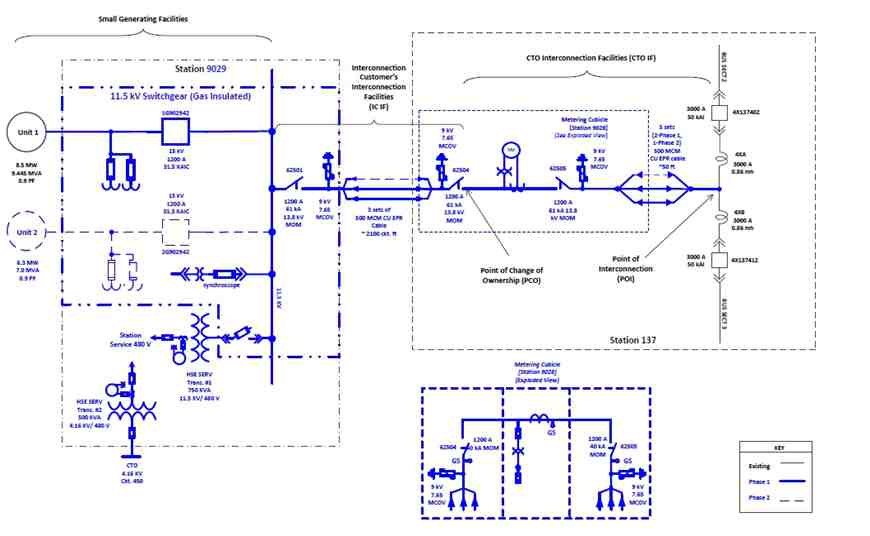 SERVICE AGREEMENT NO. 1829 Attachment 3 One-line Diagram Depicting the Small Generating Facility, Interconnection Facilities, Metering Equipment, and Upgrades Figure 1 3-1 SERVICE AGREEMENT NO. 1829 Attachment 4 Milestones In-Service Date for Phase 1:  December 27, 2013. In-Service Date for Phase 2:  October 2019. Critical milestones and responsibility as agreed to by the Parties: MILESTONE	DATE	RESPONSIBLEPARTY1.	Original In-Service Date (6.5 MW)	Completed	RG&E2.	Unit 1 Uprate In-Service Date	Completed	RG&EPhase 1 - Relocation of POI3.	Engineering design and	Completed	RG&Eprocurement started4.	Phase 1 construction started	Completed	RG&E5.	Engineering and procurement	Completed	RG&Ecompleted6.	Phase 1 construction completed	Completed	RG&E7.	Phase 1 field verification	Completed	RG&E8.	Phase 1 testing and commissioning	Completed	RG&E9.	Phase 1 In-Service Date	Completed	RG&E10.	Phase 1 Initial Synchronization	Completed	RG&EDate 11.	Phase 1 Commercial Operations	Completed	RG&EDate 12.	Phase 1 project closeout	Completed	RG&E4-1 SERVICE AGREEMENT NO. 1829 MILESTONE	DATE	RESPONSIBLEPARTYPhase 2 - Addition of Unit 213.	Phase 2 construction started	May 2018	RG&E14.	Phase 2 construction completed	September 2019	RG&E15.	Phase 2 field verification	September 2019	RG&E16.	Phase 2 testing and commissioning	September 2019	RG&E17.	Phase 2 In-Service Date	October 2019	RG&E18.	Phase 2 Initial Synchronization	October 2019	RG&EDate 19.	Phase 2 Commercial Operations	October 2019	RG&EDate 20.	Phase 2 project closeout	March 2020	RG&EAgreed to by: For the New York Independent System Operator, Inc. _____________________________________________    Date __________ Name: Henry Chao Title: Vice President, System & Resource Planning, NYISO For RG&E ___    Date __________Name: Mark LynchTitle: Chief Executive Officer___    Date __________Name:Title: 4-2 SERVICE AGREEMENT NO. 1829 Attachment 5 Additional Operating Requirements for the New York State Transmission System, the Distribution System and Affected Systems Needed to Support the Interconnection 
	Customer’s Needs The NYISO, in consultation with the Connecting Transmission Owner, shall also provide requirements that must be met by the Small Generating Facility prior to initiating parallel 
operation with the New York State Transmission System or the Distribution System. RG&E must comply with all applicable NYISO tariffs and Procedures, as amended from time to time. A.	Power Factor RangeThe power factor range is a requirement established in Section 6.1.8 of RG&E Bulletin 86-01, dated October 3, 2011, which may be superseded or amended from time to time, and 
which is incorporated by reference into this Agreement and attached as Appendix A to this 
Attachment 6 and is binding on the Parties.  Section 6.1.8 of Bulletin 86-01 provides a power factor range of 0.9 (leading or lagging).  RG&E’s Bulletin 86-01 also establishes other operating parameters, such as frequency and voltage. B. 	Capacity Resource Interconnection Service (“CRIS”) The Small Generating Facility has a CRIS value as of the Effective Date of 6.0 MW. RG&E did not elect to have the additional capacity created by the uprate evaluated for 
deliverability in the Class Year Facilities Study process. Therefore, the Small Generating Facility’s CRIS value will be limited to 6.0 MW unless and/or until the Small Generating Facility’s CRIS value is modified pursuant to applicable provisions of the NYISO’s OATT, including Section 32.4.10.1 of Attachment Z. 5-1 SERVICE AGREEMENT NO. 1829 Attachment 6 Connecting Transmission Owner’s Description of its Upgrades and Best Estimate of 
	Upgrade Costs The NYISO, in consultation with the Connecting Transmission Owner, shall describe Upgrades and provide an itemized best estimate of the cost, including overheads, of the 
Upgrades and annual operation and maintenance expenses associated with such Upgrades.  The Connecting Transmission Owner shall functionalize Upgrade costs and annual expenses as either transmission or distribution related. The cost estimate for System Upgrade Facilities and System Deliverability Upgrades shall be taken from the NYISO OATT Attachment S cost allocation process or applicable Interconnection Study, as required by Section 32.3.5.3.2 of Attachment Z.  The cost estimate for Distribution Upgrades shall include the costs of Distribution Upgrades that are reasonably 
allocable to the Interconnection Customer at the time the estimate is made, and the costs of any Distribution Upgrades not yet constructed that were assumed in the Interconnection Studies for the Interconnection Customer but are, at the time of the estimate, an obligation of an entity other than the Interconnection Customer. The cost estimates for Distribution Upgrades and System Upgrade Facilities and System Deliverability Upgrades are estimates.  The Interconnection Customer is ultimately responsible for the actual cost of the Distribution Upgrades and System Upgrade Facilities and System 
Deliverability Upgrades needed for its Small Generating Facility, as that is determined under Attachments S and X and Z of the NYISO OATT. A.	DISTRIBUTION UPGRADESNone. B.	SYSTEM UPGRADE FACILITIESNew Facilities - Phase 1 RG&E will engineer, design, construct, test, and commission the following System Upgrade Facilities to create a Synchronous Optical Network (“SONET”) ring for Supervisory Control and Data Acquisitions and house telephone communications:    Fiber optic cables P286, P287, and P293, including: o   Fiber optic cables and inner duct for all cables; o   Conduit between Station 9029 and the Station 9029 Rack House; o   Splices; o   Termination rack and JMux card at Station 9029; o 	1300 nm single mode fiber cable between Station 9029 and Station 137. 6-1 SERVICE AGREEMENT NO. 1829 New Facilities - Phase 2 None. C.	COST ESTIMATES RELATED TO DISTRIBUTION UPGRADES AND SYSTEMUPGRADE FACILITIESDescription	CostsSystem Upgrade Facilities	$ 230,100Total	$ 230,1006-2 SERVICE AGREEMENT NO. 1829 Attachment 7 Insurance Coverage RG&E shall, at its own expense, maintain in force throughout the period of this Agreement, the following minimum insurance coverage, with insurers authorized to do business in the State of New York: Commercial General Liability Insurance including, but not limited to, bodily injury, 
property damage, products/completed operations, contractual and personal injury liability with a 
combined single limit of $1 million per occurrence, $2 million annual aggregate. In lieu of an 
actual general or public liability insurance policy either party may choose to self-insure the first 
$1,000,000 of any loss provided it can be shown that it has been a longstanding practice to 
maintain a high limit/deductible and the self-insurer can show proof of excess limits of at least 
$2,000,000. 7-1 